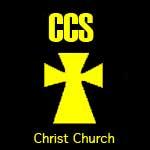 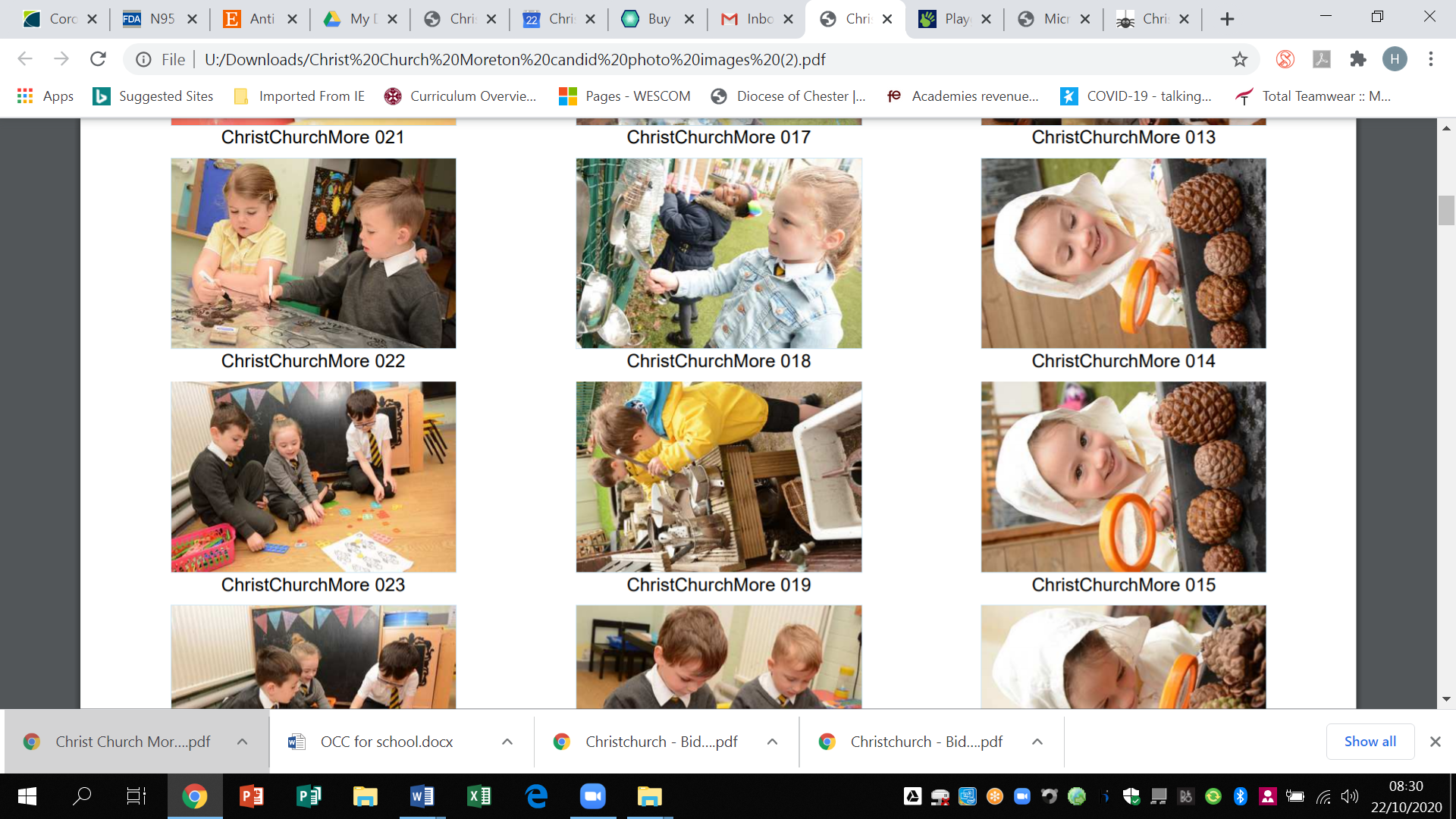 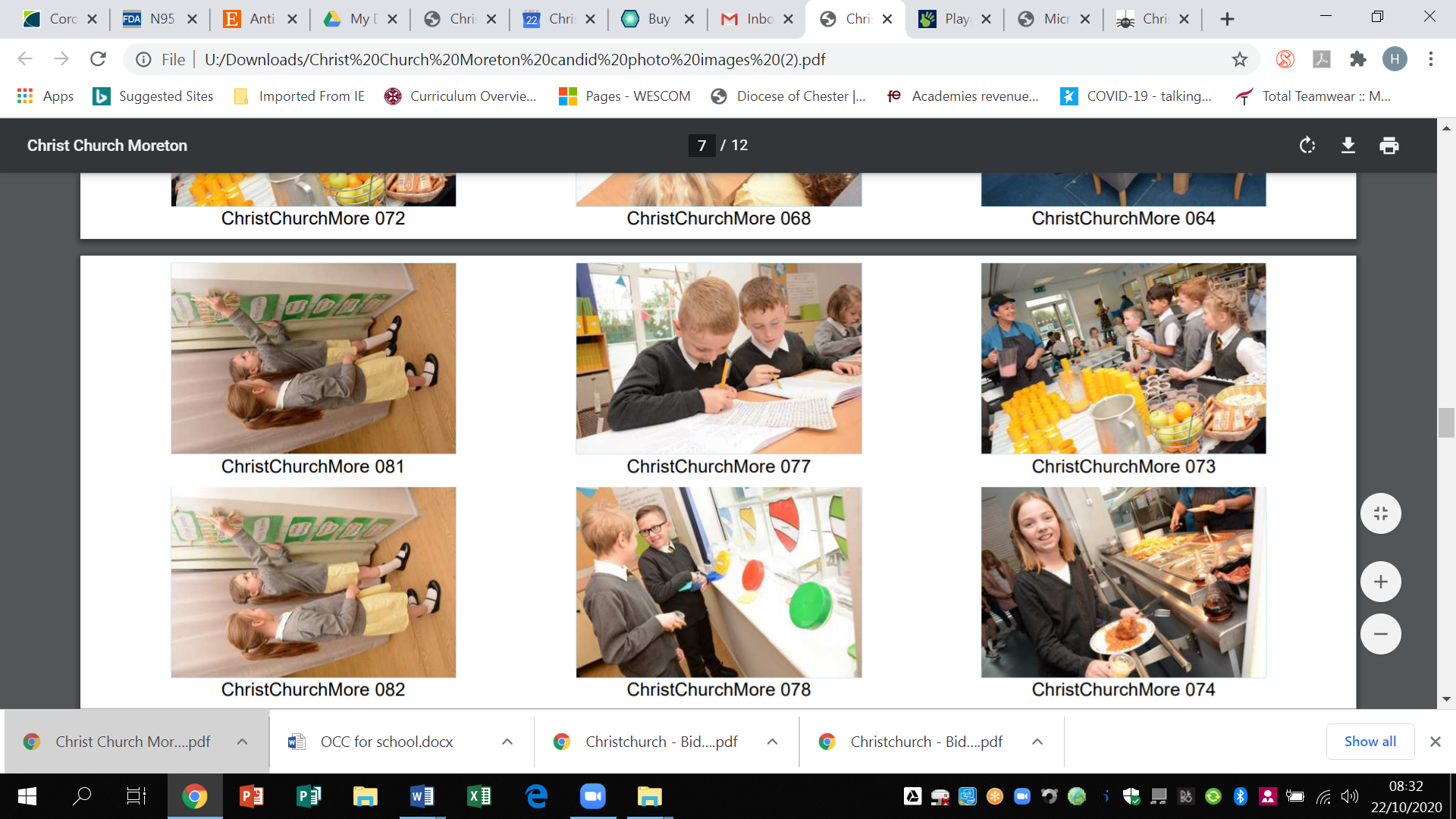 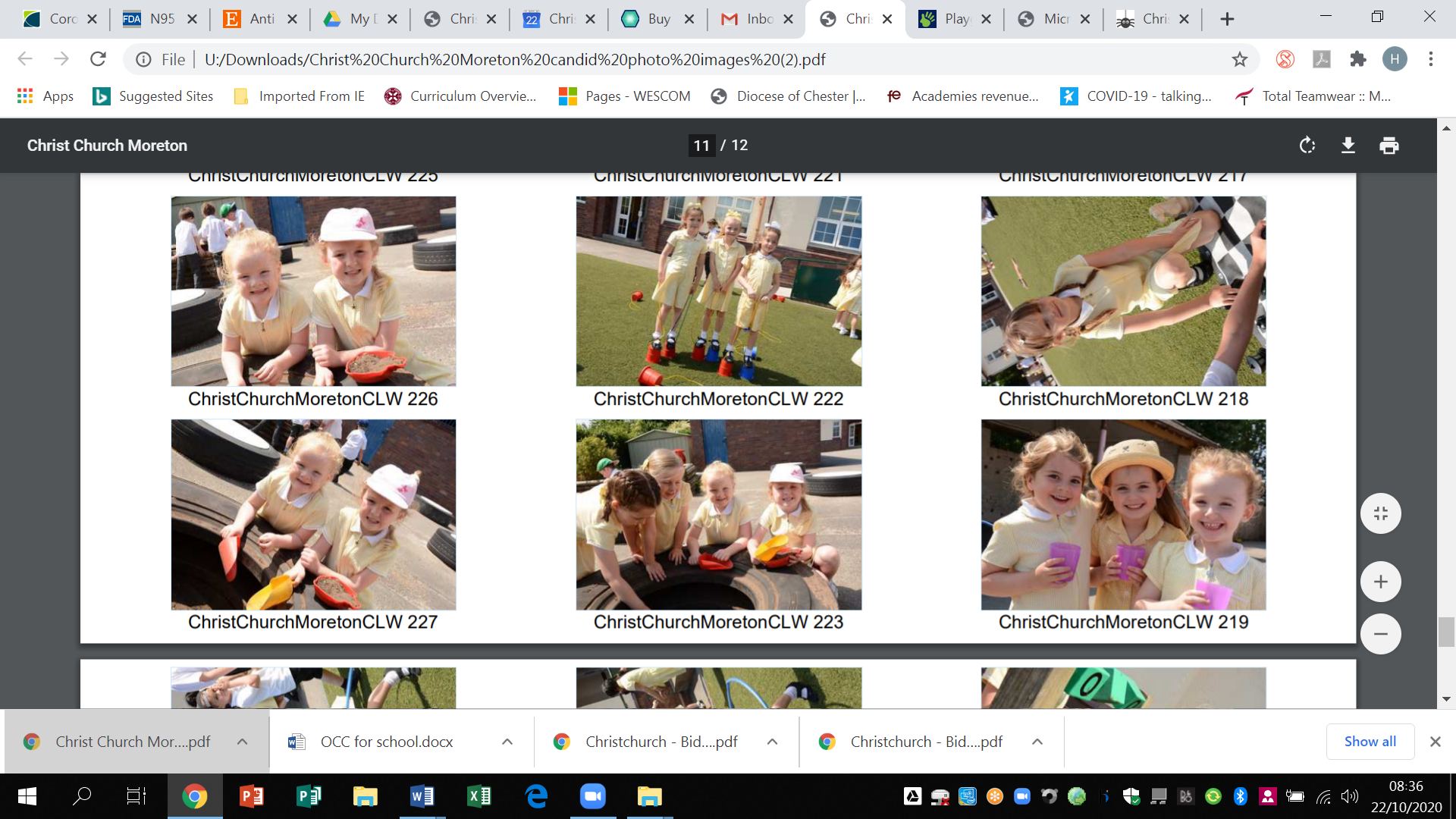 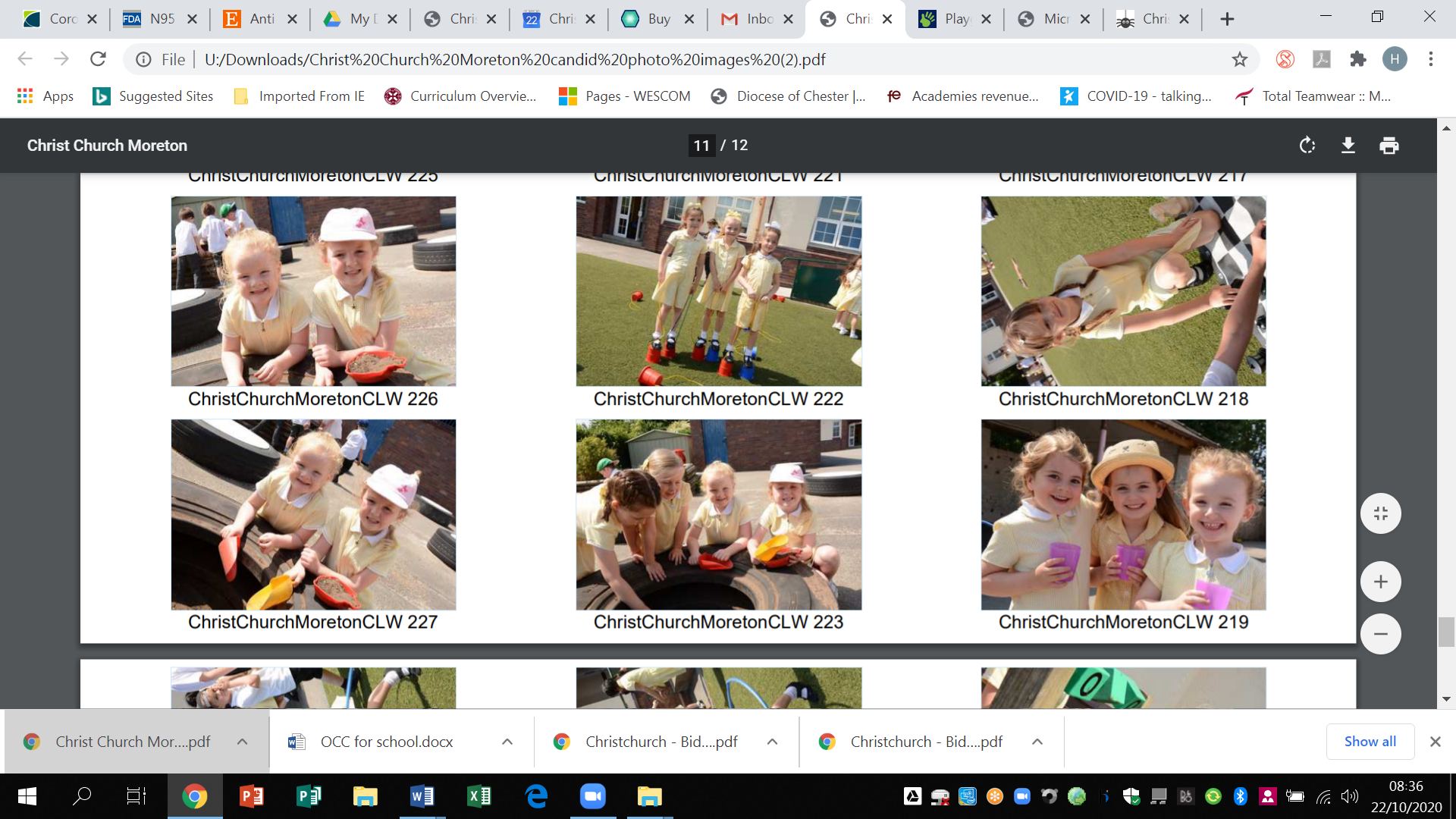 	2022-2023RelationshipsRelationshipsRelationshipsHealthHealthSexKeeping SafeSexKeeping SafeSexKeeping SafeBritish Values & Citizenship (Go Givers)Goodness & Mercy / EYFS StatementGoodness & Mercy / EYFS StatementGo-GiversGoodness & Mercy/EYFS StatementGo-GiversGoodness & Mercy/EYFS StatementAppropriately selected resourcesSupport for sex education.D - DemocracyMR - Mutual RespectRL - Rule of LawIL -   Individual LibertyFB - Tolerance of those with different faiths and beliefs.F2Use overview in conjunction with the new EYFS Framework March 2021- PSHE:ELG: Self-Regulation- Children at the expected level of development will: - Show an understanding of their own feelings and those of others, and begin to regulate their behaviour accordingly; - Set and work towards simple goals, being able to wait for what they want and control their immediate impulses when appropriate; - Give focused attention to what the teacher says, responding appropriately even when engaged in activity, and show an ability to follow instructions involving several ideas or actions. ELG: Managing Self- Children at the expected level of development will: - Be confident to try new activities and show independence, resilience and perseverance in the face of challenge; - Explain the reasons for rules, know right from wrong and try to behave accordingly; - Manage their own basic hygiene and personal needs, including dressing, going to the toilet and understanding the importance of healthy food choices. ELG: Building Relationship- Children at the expected level of development will: - Work and play cooperatively and take turns with others; - Form positive attachments to adults and friendships with peers; - Show sensitivity to their own and to others’ needs.UTW:ELG: Past and Present- Children at the expected level of development will: - Talk about the lives of the people around them and their roles in society;Use overview in conjunction with the new EYFS Framework March 2021- PSHE:ELG: Self-Regulation- Children at the expected level of development will: - Show an understanding of their own feelings and those of others, and begin to regulate their behaviour accordingly; - Set and work towards simple goals, being able to wait for what they want and control their immediate impulses when appropriate; - Give focused attention to what the teacher says, responding appropriately even when engaged in activity, and show an ability to follow instructions involving several ideas or actions. ELG: Managing Self- Children at the expected level of development will: - Be confident to try new activities and show independence, resilience and perseverance in the face of challenge; - Explain the reasons for rules, know right from wrong and try to behave accordingly; - Manage their own basic hygiene and personal needs, including dressing, going to the toilet and understanding the importance of healthy food choices. ELG: Building Relationship- Children at the expected level of development will: - Work and play cooperatively and take turns with others; - Form positive attachments to adults and friendships with peers; - Show sensitivity to their own and to others’ needs.UTW:ELG: Past and Present- Children at the expected level of development will: - Talk about the lives of the people around them and their roles in society;Use overview in conjunction with the new EYFS Framework March 2021- PSHE:ELG: Self-Regulation- Children at the expected level of development will: - Show an understanding of their own feelings and those of others, and begin to regulate their behaviour accordingly; - Set and work towards simple goals, being able to wait for what they want and control their immediate impulses when appropriate; - Give focused attention to what the teacher says, responding appropriately even when engaged in activity, and show an ability to follow instructions involving several ideas or actions. ELG: Managing Self- Children at the expected level of development will: - Be confident to try new activities and show independence, resilience and perseverance in the face of challenge; - Explain the reasons for rules, know right from wrong and try to behave accordingly; - Manage their own basic hygiene and personal needs, including dressing, going to the toilet and understanding the importance of healthy food choices. ELG: Building Relationship- Children at the expected level of development will: - Work and play cooperatively and take turns with others; - Form positive attachments to adults and friendships with peers; - Show sensitivity to their own and to others’ needs.UTW:ELG: Past and Present- Children at the expected level of development will: - Talk about the lives of the people around them and their roles in society;Use overview in conjunction with the new EYFS Framework March 2021- PSHE:ELG: Self-Regulation- Children at the expected level of development will: - Show an understanding of their own feelings and those of others, and begin to regulate their behaviour accordingly; - Set and work towards simple goals, being able to wait for what they want and control their immediate impulses when appropriate; - Give focused attention to what the teacher says, responding appropriately even when engaged in activity, and show an ability to follow instructions involving several ideas or actions. ELG: Managing Self- Children at the expected level of development will: - Be confident to try new activities and show independence, resilience and perseverance in the face of challenge; - Explain the reasons for rules, know right from wrong and try to behave accordingly; - Manage their own basic hygiene and personal needs, including dressing, going to the toilet and understanding the importance of healthy food choices. ELG: Building Relationship- Children at the expected level of development will: - Work and play cooperatively and take turns with others; - Form positive attachments to adults and friendships with peers; - Show sensitivity to their own and to others’ needs.UTW:ELG: Past and Present- Children at the expected level of development will: - Talk about the lives of the people around them and their roles in society;Use overview in conjunction with the new EYFS Framework March 2021- PSHE:ELG: Self-Regulation- Children at the expected level of development will: - Show an understanding of their own feelings and those of others, and begin to regulate their behaviour accordingly; - Set and work towards simple goals, being able to wait for what they want and control their immediate impulses when appropriate; - Give focused attention to what the teacher says, responding appropriately even when engaged in activity, and show an ability to follow instructions involving several ideas or actions. ELG: Managing Self- Children at the expected level of development will: - Be confident to try new activities and show independence, resilience and perseverance in the face of challenge; - Explain the reasons for rules, know right from wrong and try to behave accordingly; - Manage their own basic hygiene and personal needs, including dressing, going to the toilet and understanding the importance of healthy food choices. ELG: Building Relationship- Children at the expected level of development will: - Work and play cooperatively and take turns with others; - Form positive attachments to adults and friendships with peers; - Show sensitivity to their own and to others’ needs.UTW:ELG: Past and Present- Children at the expected level of development will: - Talk about the lives of the people around them and their roles in society;Family and friendshipsLesson 1: Caring FriendshipsLesson 2: Being kindLesson 3: Families.Pantosaurus Y1Lesson 1 – family school familyFamilies we live withLove to those who care for usLesson 2 – FriendsWhat is a friendLesson 3 – anti-bullyingLesson 4 & 5Wonderful bodiesMore than 1 friendAnna’s monster LiesDifficult DecisionsPeople who are special to me.Tongue:The Power of words.Getting to know youExploring our communities.Lesson 1 - Moving our bodies.Lesson 2 - How we love and care for ourselves. Part ALesson 3 -  How we love and care for ourselves, part BLesson 4 - Screen timeLesson 5 - Talking about feelings and giving thanks to God.Lesson 6 - Making planet HealthyWhy do we wash hands?How do you feel today?Keeping safe at home.Growing and caring for ourselvesLesson 1: Different friendsLesson 2: Growing and changingLesson 3: Families and care.Underwear ruleCaptain underpantsDemocracyOur Rules (RL)Vote for the Go-Givers.  (D)Rights and responsibilitiesCaring for our PetsLitter pickingDiversity and CohesionI am Unique.The Two Brothers.Y2Lesson 1 – God’s FamilyPeople who care for usHow to get helpLesson 2 – FriendsThe wall scenariosLesson 3 – anti-bullyingLesson 4 & 5Wonderful selfChicken SoupLooking Out for OthersCaring For Our CommunityThe selfish Red hen.Lesson 1 - Special me and special us? (Our wonderful bodies)Lesson 2 - How we love and care for ourselves - part ALesson 3 -  How we love and care or ourselves part BLesson 4 - Devices and me.Lesson 5 - Reflecting on our feelings and giving thanks to God.Lesson 6 - Knowing how to stay healthy.Healthy EatingLet’s get ActiveResilience: Bouncing back.DifferencesLesson 1: DifferencesLesson 2:  Male and female animalsLesson 3: Naming body partsPeople who keep us safe “Your Body Belongs to You” Cornelia Spelan & Terry WeidnerDemocracyWhat is the law? (D)Difficult Decisions?(all BV)Rights and responsibilitiesProtecting local habitatsPlastic PollutionDiversity and CohesionThe Golden StatueThe Power of GivingY3Lesson 1- Different types of familiesLesson 2- What is a friend and making/keeping friendsLesson 3- What is Marriage?Lesson 4- What exactly is bullying?Lesson 5- My body is mineFamily LifeOur classRespectLesson 1 - My emotions and who I can ask for helpLesson 2 - Exercise and why it’s good for us. Keeping health and fitLesson 3 - Healthy teeth - eggsperiment and why it’s important to wash our hands?Lesson 4 -  What things can be harmful to our bodies?The NHSWho keeps us healthy?.Valuing Differences and keeping safeLesson 1: Body DifferencesLesson 2: Personal SpaceLesson 3: Help and supportStranger Danger – Anne FineDemocracyChildren’s rights.Magna CartaWhy do we have rules?Rights and responsibilities WaterDiversity and CohesionHomelessness Y4Lesson 1- What are families like?Lesson 2- Being open and honest with our friendshipsLesson 3- Marriage, commitment and vowsLesson 4- Anti-bullying and tips to deal with bullyingLesson 5- Effective ways to keep safeWhat is a citizen?Conflict 1 - Reacting to conflictConflict 2 - MediationLesson 1 - Mental health and wellbeingLesson 2 - Enjoying different exercises and healthy food options.Lesson 3-Keeping safe in the sun and the importance of handwashing .Lesson 4 - Consequences of poor choices for our bodies.What is an infectious disease?Growing UpLesson 1: ChangesLesson 2:What is puberty?Lesson 3: Healthy RelationshipsGrowing Up – “My Body IS Private” Linda GirardDemocracyUsing technology for good.Inspirational People.Fake News.Rights and responsibilitiesRight and responsibilities Diversity and CohesionCultural Diversity in the UKY5Lesson 1- Who shows us love?Lesson 2- non applicableLesson 3- Different types of marriages and the wonder of a relationshipLesson 4- Bullying- race and religion Lesson 5- Feeling painWhat are human rights?DilemmasLesson 1 - Reflecting on my emotionsLesson 2 - Being Healthy outdoors and being food smart.Lesson 3 - Good personal hygiene Lesson 4 - The effects of smoking/vapingPreventing infectious diseaseUnderstanding CancerLesson 1 - Puberty - List the changes PubertyLesson 1  -talking about pubertyLesson 2: The reproductive SystemLesson 3: Help and supportIt’s My Body – Lory FreemanDemocracyBrexit Part 1 and 2Martin Luther KingRights and responsibilities Conflicting rights.Diversity and CohesionChallenging Stereotypes.Y6Lesson 1- Different ways we show loveLesson 2- non applicableLesson 3- Marriage and the lawLesson 4- Bullying- gender, appearance and self-bullyingLesson 5- Thinking of others that had sufferedDiscriminationRelationships and the LawStrong SocietiesLesson 1 - Understanding mine and others emotions.Lesson 2 - Looking after our bodies.Lesson 3 - Sleep and volunteering to help others benefit from better health.Lesson 4 - Drugs and alcoholThe Big Vote: Early detection and prevention.Lesson 1  - AttractionLesson 2 - The impact of sexual intercourse on people's social, emotional and mental well-being.Puberty, Relationships and ReproductionLesson 1: Puberty and reproductionLesson 2: Communication in relationshipsLesson 3: Families, conception and pregnancyLesson 4: Online relationships.Loving Touches – Lory FreemanDemocracyDemocracy Part 1, 2 and 3.Rights and responsibilitiesWhy do we pay taxes part 1 and 2.Diversity and CohesionIdentities